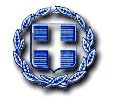 ΕΛΛΗΝΙΚΗ ΔΗΜΟΚΡΑΤΙΑΥΠΟΥΡΓΕΙΟ ΠΑΙΔΕΙΑΣ ΚΑΙ ΘΡΗΣΚΕΥΜΑΤΩΝΓΕΝΙΚΗ ΓΡΑΜΜΑΤΕΙΑ ΕΠΑΓΓΕΛΜΑΤΙΚΗΣ ΕΚΠΑΙΔΕΥΣΗΣ,ΚΑΤΑΡΤΙΣΗΣ ΚΑΙ ΔΙΑ ΒΙΟΥ ΜΑΘΗΣΗΣΔΙΕΥΘΥΝΣΗ ΔΙΑ ΒΙΟΥ ΜΑΘΗΣΗΣΔ.ΙΕΚ ΑΓΙΟΥ ΔΗΜΗΤΡΙΟΥ ΕΝΤΥΠΟ ΘΕΜΑΤΩΝ ΕΠΑΝΕΞΕΤΑΣΗΣ                      ΟΝΟΜΑΤΕΠΩΝΥΜO ΚΑΤΑΡΤΙΖΟΜΕΝΟΥ :…………………………........                                                   ………………………………………………………………..                    ΜΑΘΗΜΑ:...................................................................................................                       ΕΙΔΙΚΟΤΗΤΑ:................................................................................................                       ΕΞΑΜΗΝΟ ΚΑΤΑΡΤΙΣΗΣ………………                       ΕΚΠΑΙΔΕΥΤΗΣ:1)...........................................................................................                                                     2)...........................................................................................ΘΕΜΑΤΑ........................................................................................................................................................................................................................................................................................................................................................................................................................................................................................................................................................................................................................................................................................................................................................................................................................................................................................................................................................................................................................................................................................................................................................................................................................................................................................................................................................................................................................................................................................................................................................................................................................................................................................................................................................................................................................................................................................................................................................................................................................................................................................................................................................................................................................................................................................................................................................................................................................................................................................................................................................................................................................Παρατηρήσεις: Τα θέματα είναι/δεν είναι ισότιμα.Εάν δεν είναι ισότιμα γράφουμε τις μονάδες που παίρνει το κάθε θέμα.              ΘΕΩΡΗΘΗΚΕ                                       ΗΜΕΡΟΜΗΝΙΑ     :  .... / ..... / 20…                                                                                                ΟΙ ΕΚΠΑΙΔΕΥΤΕΣ:                                                                                           ........................                                                                                                                       .........................     